Mesa Redonda del Grupo de Trabajo de Madridorganizada por laOrganización Mundial de la Propiedad Intelectual (OMPI)Ginebra, 21 y 22 de junio de 2017ProGRAMA PROvisionalpreparado por la Oficina InternacionalMiércoles 21 de junio de 201710.00 – 10.15	Bienvenida de la Oficina Internacional de la Organización Mundial de la Propiedad Intelectual (WIPO)10.15 – 11.30	Tema 1:  Última actualidad en el Sistema de MadridLa Oficina Internacional informará de las últimas novedades en el Sistema de Madrid y de la situación de sus procedimientos, estadísticas y herramientas.  Oradores:  	Representantes de la Oficina Internacional de la OMPI 11.30 – 11.45		Pausa11.45 – 13.00	Tema 1:  Última actualidad en el Sistema de Madrid [continuación]13.00 – 15.00		Almuerzo de trabajo15.00 – 16.30	Tema 2:  Directrices de clasificaciónLa Oficina Internacional de la OMPI presentará las directrices relativas a la clasificación de productos y servicios en las solicitudes internacionales.  Oradores:  	Representantes de la Oficina Internacional de la OMPI16.30 – 16.45		Pausa16.45 – 18.00	Tema 2:  Directrices de clasificación [continuación]Jueves 22 de junio de 201710.00 – 11.30		Tema 3:  Correspondencia de marcas a efectos de certificación 
Introducción de la Oficina Internacional de la OMPI.11.30 – 11.45		Pausa11.45 – 13.00	Tema 3:  Correspondencia de marcas a efectos de certificación [continuación]13.00 – 15.00	Pausa15.00 – 16.00		Tema 3:  Correspondencia de marcas a efectos de certificación [continuación]16.00 – 16.15		Pausa16.15 – 17.50		[Resumen de la Presidencia – Grupo de Trabajo]17.50 – 18.00		Otros asuntos / Clausura del Grupo de Trabajo de Madrid y de la Mesa Redonda[Fin del documento]SS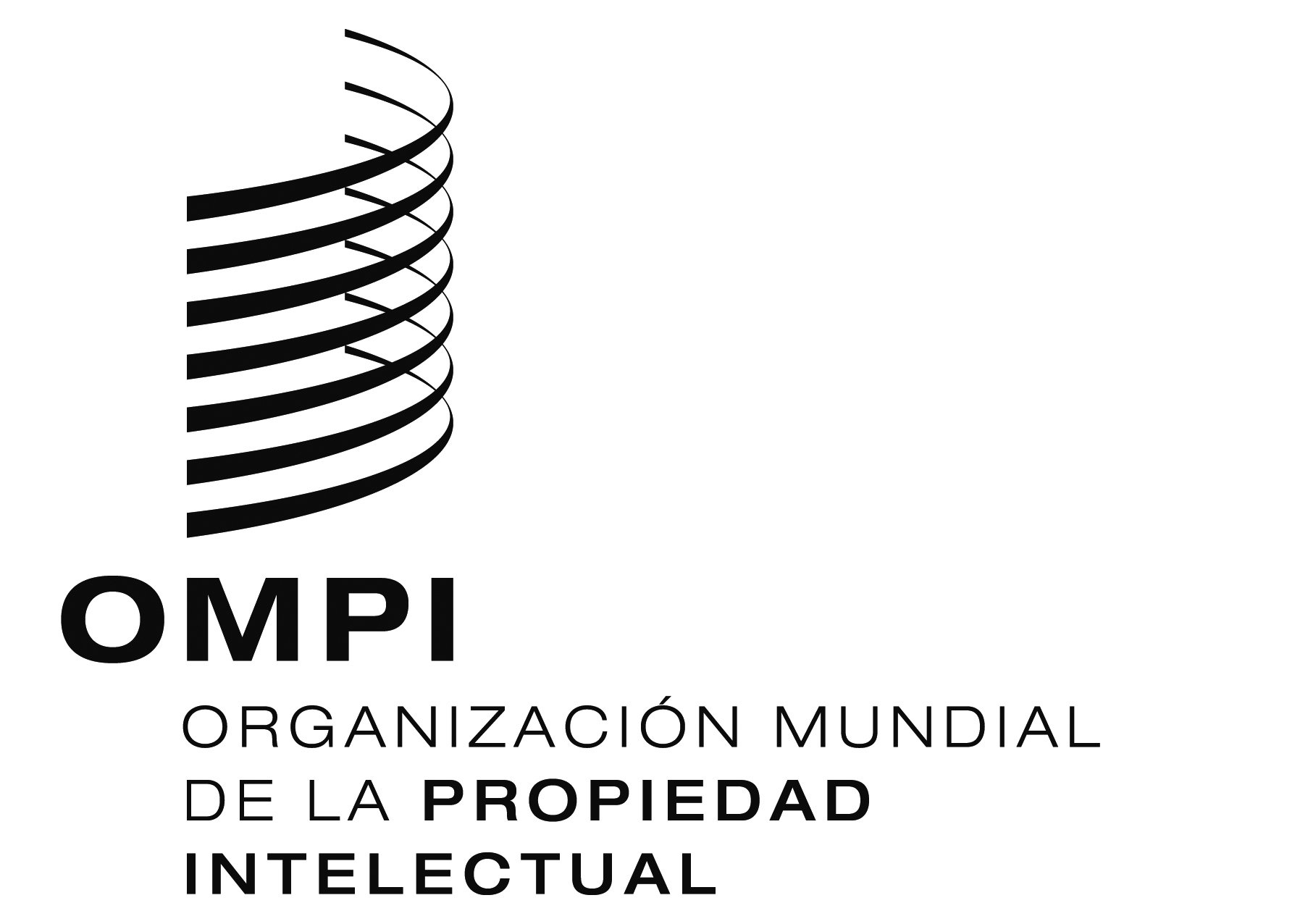 mesa redondamesa redondaMM/LD/WG/15/RT/1 Prov. 3 MM/LD/WG/15/RT/1 Prov. 3 ORIGINAL:  inglésORIGINAL:  inglésfecha:  23 de mayo de 2017  fecha:  23 de mayo de 2017  